Anmeldung zur Geriatrischen Abklärung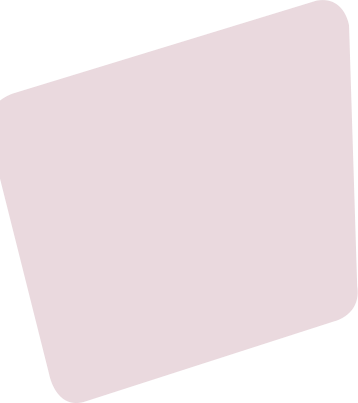 PatientendatenName: 	     	Vorname:      	Geburtsdatum:	     Adresse: 	     	Telefon:	     Kontaktperson: 	     	Telefon: 	     Versicherung: 	     	VEKA-Nr.: 	     Zuweisungsgrund / Gewünschte Untersuchung:Kognitive Abklärung / Gedächtnissprechstunde	Urteilsfähigkeitsabklärung		Standortbestimmung: 	geriatrisch 	gerontopsychiatrisch 	palliativmedizinischOrt der Abklkärung:	Praxis Age Medical 	zuhause 	im Heim PRINTS-Assessment (Pre-interventional Assessment in Senior Patients) 	Fragestellung / Aktuelle Problematik / / Bemerkungen (alternativ als Zuweisungsschreiben)Patienteninformationen (alternativ als Zuweisungsschreiben)Diagnosen: 	     Medikamente: 	     Bermerkungen: 	     Zuweisende Ärztin / Zuweisender ArztName / Praxis: 	     	Telefon:	     Datum 	      	E-Mail: 	     Bitte übermitteln Sie relevante Berichte separat via Mail oder Post. Danke!